Об         утверждении    Правил     предоставления средств      из       бюджета                Магаринскогосельского         поселения  Шумерлинского района администрация            Магаринского     сельского поселения Шумерлинского района администрация  Магаринского сельского поселения Шумерлинского района постановляет:1. Утвердить:Правила предоставления средств из бюджета Магаринского сельского поселения на софинансирование расходов по осуществлению дорожной деятельности, кроме деятельности по строительству, в отношении автомобильных дорог общего пользования местного значения в границах населенных пунктов Магаринского сельского поселения (приложение № 1);Правила предоставления средств из бюджета Магаринского сельского поселения на осуществление государственных полномочий Российской Федерации по реализации Федерального закона "О воинской обязанности и военной службе" в части первичного воинского учета на территориях, где отсутствуют военные комиссариаты, органами местного самоуправления поселений (приложение № 2);Правила предоставления средств из бюджета Магаринского сельского поселения для осуществления государственных полномочий Чувашской Республики по организации проведения на территории поселения мероприятий по отлову и содержанию безнадзорных животных (приложение № 3);Правила предоставления средств из бюджета Магаринского сельского поселения на софинансирование расходов по капитальному ремонту и ремонту дворовых территорий многоквартирных домов, проездов к дворовым территориям многоквартирных домов населенных пунктов (приложение № 4);Правила предоставления средств из бюджета Магаринского сельского поселения на реализацию проектов развития общественной инфраструктуры, основанных на местных инициативах (приложение № 5);Правила предоставления средств из бюджета Магаринского сельского поселения на обеспечение развития и укрепление материально-технической базы домов культуры в населенных пунктах с числом жителей до 50 тысяч человек (приложение № 6);Правила предоставления средств из бюджета Магаринского сельского поселения на дальнейшее  развитие многоуровневой системы профилактики правонарушений (приложение № 7); Правила предоставления средств из бюджета Магаринского сельского поселения на обеспечение жилыми помещениями по договорам социального найма категорий граждан, указанных в пункте 3 части 1 статьи 11 Закона Чувашской Республики "О регулировании жилищных отношений" и состоящих на учете в качестве нуждающихся в жилых помещениях (приложение № 8);Правила предоставления средств из бюджета Магаринского сельского поселения на реализацию проектов, направленных на повышение уровня комплексного обустройства населенных пунктов, расположенных в сельской местности, объектами социальной и инженерной инфраструктуры (приложение № 9).2. Настоящее постановление вступает в силу со дня официального опубликования и распространяется на правоотношения, возникшие с 1 января 2018 года.Глава администрацииМагаринского сельского поселения Шумерлинского района                                                                                      Л.Д. ЕгороваПриложение № 1к постановлению администрации Магаринского сельского поселенияШумерлинского района от Магаринского 24.08. 2018 № 46Правилапредоставления средств из бюджета Магаринского сельского поселения на софинансирование расходов по осуществлению дорожной деятельности, кроме деятельности по строительству, в отношении автомобильных дорог общего пользования местного значения в границах населенных пунктов Магаринского сельского поселенияI. Общие положения1.1. Настоящие Правила регламентируют порядок предоставления средств из бюджета Магаринского сельского поселения на софинансирование расходов по осуществлению дорожной деятельности, кроме деятельности по строительству, в отношении автомобильных дорог общего пользования местного значения в границах населенных пунктов Магаринского сельского поселения (далее - средства).1.2. В настоящих Правилах под осуществлением дорожной деятельности, кроме деятельности по строительству, в отношении автомобильных дорог общего пользования местного значения в границах населенных пунктов поселений понимаются капитальный ремонт, ремонт и содержание автомобильных дорог общего пользования местного значения в границах населенных пунктов поселений и искусственных сооружений на них (далее - капитальный ремонт, ремонт и содержание автомобильных дорог), выполняемые в соответствии с приказом Министерства транспорта Российской Федерации от 16 ноября 2012 г. № 402 "Об утверждении Классификации работ по капитальному ремонту, ремонту и содержанию автомобильных дорог".II. Порядок финансирования2.1. В соответствии с решением Собрания депутатов Магаринского сельского поселения о бюджете Магаринского сельского поселения на очередной финансовый год (очередной финансовый год и плановый период) (далее - решение о бюджете) главным распорядителем средств, направляемых в бюджеты сельских поселений на цели, указанные в разделе I настоящих Правил, является администрация Магаринского сельского поселения.Предоставление средств на указанные цели осуществляется за счет средств бюджета Магаринского сельского поселения, предусмотренных по разделу 0400 "Национальная экономика", подразделу 0409 "Дорожное хозяйство (дорожные фонды)", в пределах лимитов бюджетных обязательств, утвержденных в установленном порядке главному распорядителю.2.2. Софинансирование указанных расходов за счет средств бюджета Магаринского сельского поселения Шумерлинского района осуществляется в размерах, установленных в решении о бюджете. 2.3. Органы местного самоуправления Магаринского сельского поселения Шумерлинского района в соответствии с законодательством Российской Федерации и законодательством Чувашской Республики несут ответственность за нецелевое использование средств и недостоверность предоставленных сведений.2.4. Не использованные по состоянию на 1 января текущего финансового года остатки средств, предоставленных из республиканского бюджета Чувашской Республики бюджету Шумерлинского района и переданных в бюджет Магаринского сельского поселения Шумерлинского района, подлежат возврату в бюджет Шумерлинского района в течение первых 15 рабочих дней текущего финансового года. III. Осуществление контроля3.1. Контроль за соблюдением получателями средств условий, установленных при предоставлении средств, обеспечивается администрацией Магаринского сельского поселения, органами муниципального финансового контроля в соответствии с законодательством Российской Федерации, законодательством Чувашской Республики и муниципальными правовыми актами.3.2. В случае нецелевого использования средств соответствующие средства подлежат возврату в бюджет Магаринского сельского поселения для последующей передачи в бюджет Шумерлинского района в порядке, установленном законодательством Российской Федерации и законодательством Чувашской Республики, муниципальными правовыми актами.Приложение № 2к постановлению администрации Магаринского сельского поселенияШумерлинского района от Магаринского24.08. 2018 № 46Правила предоставления средств из бюджета Магаринского сельского поселения на осуществление государственных полномочий Российской Федерации по реализации Федерального закона "О воинской обязанности и военной службе" в части первичного воинского учета на территориях, где отсутствуют военные комиссариаты, органами местного самоуправления поселенийI. Общие положенияНастоящие Правила разработаны в соответствии с Федеральным законом "О воинской обязанности и военной службе", постановлением Правительства Российской Федерации от 29 апреля 2006 г. № 258 "О субвенциях на осуществление полномочий по первичному воинскому учету на территориях, где отсутствуют военные комиссариаты" и регламентируют порядок предоставления средств на обеспечение переданных органам местного самоуправления поселений полномочий по первичному воинскому учету за счет субвенций из федерального бюджета (далее - субвенции).II. Порядок финансирования2.1. В соответствии с решением Собрания депутатов Магаринского сельского поселения о бюджете Магаринского сельского поселения на очередной финансовый год (очередной финансовый год и плановый период) главным распорядителем средств бюджета Магаринского сельского поселения, направляемых на финансирование расходов, связанных с осуществлением органами местного самоуправления Магаринского_ сельского поселения государственных полномочий Российской Федерации по первичному воинскому учету на территориях, где отсутствуют военные комиссариаты, является администрация Магаринского сельского поселения.2.2. Учет операций со средствами, поступившими в бюджет Магаринского_ сельского поселения Шумерлинского района, ведется на лицевом счете получателя средств бюджета Магаринского сельского поселения Шумерлинского района, открытого в Управлении Федерального казначейства по Чувашской Республике.2.3. Администрация Магаринского сельского поселения Шумерлинского района, ежеквартально не позднее 5 числа месяца, следующего за отчетным кварталом, представляет в администрацию Шумерлинского района отчет о расходовании предоставленных субвенций по форме, утвержденной приказом Министерства финансов Российской Федерации по согласованию с Министерством обороны Российской Федерации. Администрация Магаринского сельского поселения Шумерлинского района несет ответственность за достоверность представленных отчетов.2.4. Не использованные по состоянию на 1 января текущего финансового года остатки субвенций, предоставленных из республиканского бюджета Чувашской Республики бюджету Шумерлинского района и переданных в бюджет Магаринского сельского поселения Шумерлинского района, подлежат возврату в бюджет Шумерлинского района в течение первых 15 рабочих дней текущего финансового года. III. Осуществление контроля3.1. Контроль за расходованием средств, связанным с осуществлением полномочий по первичному воинскому учету на территориях, где отсутствуют военные комиссариаты, источником финансового обеспечения которых являются субвенции, возлагается на администрацию Магаринского сельского поселения и органы муниципального финансового контроля.3.2.  В случае нецелевого использования средств соответствующие средства взыскиваются в бюджет Магаринского сельского поселения Шумерлинского района для последующей передачи в бюджет Шумерлинского района в порядке, установленном законодательством Российской Федерации и законодательством Чувашской Республики.Приложение № 3к постановлению администрации Магаринского сельского поселенияШумерлинского района от Магаринского24.08. 2018 № 46Правилапредоставления средств из бюджета Магаринского сельского поселения для осуществления государственных полномочий Чувашской Республики по организации проведения на территории поселения мероприятий по отлову и содержанию безнадзорных животныхI. Общие положенияНастоящие Правила определяют порядок предоставления средств из бюджета Магаринского сельского поселения за счет субвенций из республиканского бюджета Чувашской Республики для осуществления государственных полномочий Чувашской Республики по организации проведения на территории поселения мероприятий по отлову и содержанию безнадзорных животных (далее также - субвенции, средства).II. Порядок финансирования2.1. Предоставление средств на цели, указанные в разделе I настоящих Правил, осуществляется за счет средств бюджета Магаринского_ сельского поселения, предусмотренных по разделу 0400 "Национальная экономика", подразделу 0405 "Сельское хозяйство и рыболовство", в соответствии со сводной бюджетной росписью бюджета Магаринского сельского поселения в пределах лимитов бюджетных обязательств, утвержденных в установленном порядке главному распорядителю средств бюджета Магаринского сельского поселения - администрации Магаринского сельского поселения.2.2. Администрация Магаринского_ сельского поселения ежеквартально не позднее 5 числа месяца, следующего за отчетным кварталом (за IV квартал - не позднее 5 декабря текущего года) предоставляет в администрацию Шумерлинского района информацию по форме согласно приложению № 2 к Правилам предоставления субвенций бюджетам муниципальных районов и бюджетам городских округов для осуществления государственных полномочий Чувашской Республики по организации проведения на территории поселений и городских округов мероприятий по отлову и содержанию безнадзорных животных, а также по расчету и предоставлению указанных субвенций бюджетам поселений, утвержденным постановлением Кабинета Министров Чувашской Республики от 12.04.2017 № 136.Указанная информация формируется на основании информации, содержащейся в актах отлова безнадзорных животных, актах об умерщвлении отловленных безнадзорных животных, актах о передаче отловленных безнадзорных животных, подтверждающих факт отлова и содержания отловленного безнадзорного животного в пункте временного содержания животных специализированной организации в течение 3 календарных дней со дня его отлова.2.3. Администрация Магаринского_ сельского поселения представляет отчет о расходовании субвенций и о выполнении показателей результативности, составленных по форме согласно приложению № 4 к Правилам предоставления субвенций бюджетам муниципальных районов и бюджетам городских округов для осуществления государственных полномочий Чувашской Республики по организации проведения на территории поселений и городских округов мероприятий по отлову и содержанию безнадзорных животных, а также по расчету и предоставлению указанных субвенций бюджетам поселений, утвержденным постановлением Кабинета Министров Чувашской Республики от 12.04.2017 № 136.2.4. Не использованные по состоянию на 1 января текущего финансового года остатки субвенций, предоставленных из республиканского бюджета Чувашской Республики бюджету Шумерлинского района и переданных в бюджет Магаринского_ сельского поселения Шумерлинского района, подлежат возврату в бюджет Шумерлинского района в течение первых 15 рабочих дней текущего финансового года. Средства в случае их нецелевого использования подлежат взысканию в доход бюджета Магаринского сельского поселения и передаче в бюджет Шумерлинского района в соответствии с законодательством Российской Федерации, законодательством Чувашской Республики, муниципальными правовыми актами.III. Осуществление контроляКонтроль за целевым использованием средств осуществляют администрация Магаринского_ сельского поселения и органы муниципального финансового контроля в соответствии с законодательством Российской Федерации, законодательством Чувашской Республики, муниципальными правовыми актами.Приложение № 4к постановлению администрации Магаринского сельского поселенияШумерлинского района от Магаринского24.08. 2018 № 46Правила предоставления средств из бюджета Магаринского сельского поселения на софинансирование расходов по капитальному ремонту и ремонту дворовых территорий многоквартирных домов, проездов к дворовым территориям многоквартирных домов населенных пунктовI. Общие положения1.1. Настоящие Правила регламентируют порядок предоставления из бюджета Магаринского сельского поселения на софинансирование расходов по капитальному ремонту и ремонту дворовых территорий многоквартирных домов, проездов к дворовым территориям многоквартирных домов населенных пунктов (далее также – средства).1.2. В настоящих Правилах под дворовыми территориями многоквартирных домов, проездами к дворовым территориям многоквартирных домов населенных пунктов понимается совокупность расположенных в границах населенных пунктов:а) территорий, прилегающих к многоквартирным домам, с расположенными на них объектами, предназначенными для обслуживания и эксплуатации таких домов, и элементов благоустройства этих территорий, в том числе мест стоянки автотранспортных средств, тротуаров и автомобильных дорог;б) автомобильных дорог, образующих проезды к территориям, прилегающим к многоквартирным домам.II. Порядок финансирования2.1. В соответствии с решением Собрания депутатов Магаринского сельского поселения о бюджете Магаринского сельского поселения на очередной финансовый год (очередной финансовый год и плановый период) главным распорядителем средств на софинансирование расходов по капитальному ремонту и ремонту дворовых территорий многоквартирных домов, проездов к дворовым территориям многоквартирных домов населенных пунктов (далее также - капитальный ремонт и ремонт дворовых территорий и проездов к ним), является администрация Магаринского_ сельского поселения.Предоставление средств на указанные цели осуществляется за счет средств предусмотренных по разделу 0400 "Национальная экономика", подразделу 0409 "Дорожное хозяйство (дорожные фонды)", в пределах лимитов бюджетных обязательств, утвержденных в установленном порядке главному распорядителю.2.2. Не использованные по состоянию на 1 января текущего финансового года остатки средств, предоставленных из республиканского бюджета Чувашской Республики бюджету Шумерлинского района и поступивших в бюджет Магаринского_ сельского поселения, подлежат возврату в бюджет Шумерлинского района в течение первых 15 рабочих дней текущего финансового года. III. Осуществление контроля3.1. Контроль за соблюдением условий, установленных при предоставлении средств, осуществляется администрацией Магаринского сельского поселения и органами муниципального финансового контроля.3.2. Средства в случае их нецелевого использования подлежат взысканию в доход бюджета Магаринского сельского поселения и передаче в бюджет Шумерлинского района в соответствии с законодательством Российской Федерации, законодательством Чувашской Республики, муниципальными правовыми актами.Приложение № 5к постановлению администрации Магаринского сельского поселенияШумерлинского района от Магаринского24.08. 2018 № 46Правила предоставления средств из бюджета Магаринского сельского поселения на реализацию проектов развития общественной инфраструктуры, основанных на местных инициативахI. Общие положения1.1. Настоящие Правила определяют порядок и условия предоставления средств из бюджета Магаринского сельского поселения на реализацию проектов развития общественной инфраструктуры, основанных на местных инициативах (далее соответственно - средства, проект).1.2. Средства предоставляются в целях софинансирования расходов на реализацию проектов, содержащих мероприятия по развитию (строительство (реконструкция), капитальный и текущий ремонт, создание, обустройство и т.д.) следующих типов объектов общественной инфраструктуры:объекты коммунального хозяйства, в том числе объекты электро-, тепло-, газо- и водоснабжения, водоотведения, объекты сбора (в том числе раздельного) твердых коммунальных отходов, объекты благоустройства территории населенных пунктов, придомовых территорий многоквартирных домов, объекты уличного освещения;объекты социально-культурной сферы, в том числе дома культуры, школы, детские дошкольные объекты, объекты физической культуры и спорта (спортивные площадки, стадионы и т.д.);места массового отдыха населения;детские и игровые площадки;автомобильные дороги местного значения и сооружения на них;объекты для обеспечения первичных мер пожарной безопасности;места захоронения.II. Порядок финансирования2.1. Главным распорядителем средств бюджета Магаринского сельского поселения по предоставлению средств является администрация Магаринского сельского поселения.Главный распорядитель бюджетных средств обеспечивает результативность, адресность и целевой характер использования средств в соответствии с утвержденными бюджетными ассигнованиями и лимитами бюджетных обязательств.2.2. Средства носят целевой характер и не могут быть использованы на иные цели.2.3. Не использованные по состоянию на 1 января текущего финансового года остатки средств подлежат возврату в бюджет Магаринского сельского поселения для последующей передачи в бюджет Шумерлинского района в течение первых 15 рабочих дней текущего финансового года.III. Осуществление контроля3.1. Контроль за соблюдением условий, установленных при предоставлении средств, осуществляется администрацией Магаринского сельского поселения и органами муниципального финансового контроля.3.2. Средства в случае их нецелевого использования подлежат взысканию в доход бюджета Магаринского сельского поселения и передаче в бюджет Шумерлинского района в соответствии с законодательством Российской Федерации, законодательством Чувашской Республики, муниципальными правовыми актами.Приложение № 6к постановлению администрации Магаринского сельского поселенияШумерлинского района от Магаринского24.08. 2018 № 46Правила предоставления средств из бюджета Магаринского сельского поселения на обеспечение развития и укрепление материально-технической базы домов культуры в населенных пунктах с числом жителей до 50 тысяч человекI. Общие положения1.1. Настоящие Правила определяют порядок предоставления средств из бюджета Магаринского_ сельского поселения на обеспечение развития и укрепление материально-технической базы домов культуры в населенных пунктах с числом жителей до 50 тысяч человек в соответствии с Правилами предоставления и распределения субсидий из республиканского бюджета Чувашской Республики бюджетам муниципальных районов и бюджетам городских округов на обеспечение развития и укрепление материально-технической базы домов культуры в населенных пунктах с числом жителей до 50 тысяч человек, утвержденными постановлением Кабинета Министров Чувашской Республики от 31 декабря 2013 г. № 570 «Об утверждении государственной программы Чувашской Республики «Развитие культуры и туризма» и признании утратившими силу некоторых решений Кабинета Министров Чувашской Республики».1.2. Субсидия предоставляется в целях софинансирования расходных обязательств связанных с реализацией следующих мероприятий:а) развитие и укрепление материально-технической базы домов культуры (и их филиалов), расположенных в населенных пунктах с числом жителей до 50 тыс. человек (далее - модернизация материально-технической базы домов культуры);б) ремонтные работы (текущий ремонт) в отношении зданий домов культуры (и их филиалов), расположенных в населенных пунктах с числом жителей до 50 тыс. человек (далее - ремонтные работы (текущий ремонт) зданий домов культуры).II. Порядок финансирования2.1. Предоставление средств осуществляется из бюджета Магаринского сельского поселения по разделу 0800 "Культура и кинематография", подразделу 0801 "Культура", в соответствии со сводной бюджетной росписью бюджета Магаринского сельского поселения в пределах лимитов бюджетных обязательств, утвержденных в установленном порядке главному распорядителю средств бюджета Магаринского сельского поселения –администрации Магаринского сельского поселения.2.2. Администрация Магаринского сельского поселения в соответствии с законодательством Российской Федерации, законодательством Чувашской Республики, муниципальными правовыми актами несут ответственность за целевое использование субсидий и достоверность представленных сведений.2.3. Не использованные по состоянию на 1 января текущего финансового года остатки средств подлежат возврату в бюджет Магаринского сельского поселения для последующей передачи в бюджет Шумерлинского района в течение первых 15 рабочих дней текущего финансового года.III. Осуществление контроляАдминистрация Магаринского сельского поселения и органы муниципального финансового контроля в соответствии с законодательством Российской Федерации и законодательством Чувашской Республики, муниципальными правовыми актами осуществляют контроль соблюдения условий, целей и порядка предоставления средств.Приложение № 7к постановлению администрации Магаринского сельского поселенияШумерлинского района от Магаринского24.08. 2018 № 46Правила предоставления средств из бюджета Магаринского сельского поселения на дальнейшее  развитие многоуровневой системы профилактики правонарушенийI. Общие положенияНастоящие Правила определяют порядок предоставления средств из бюджета Магаринского сельского поселения на дальнейшее развитие многоуровневой системы профилактики правонарушений в соответствии с  государственной программой Чувашской Республики "Повышение безопасности жизнедеятельности населения и территорий Чувашской Республики", утвержденной постановлением Кабинета Министров Чувашской Республики от 11 ноября 2011 г. № 502.II. Порядок финансирования2.1. Предоставление средств на цели, указанные в разделе I настоящих Правил, осуществляется по разделу 0300 "Национальная безопасность и правоохранительная деятельность", подразделу 0314 "Другие вопросы в области национальной безопасности и правоохранительной деятельности", в соответствии со сводной бюджетной росписью бюджета Магаринского сельского поселения в пределах лимитов бюджетных обязательств, утвержденных в установленном порядке главному распорядителю – администрации Магаринского сельского поселения.2.2. Администрация Магаринского сельского поселения в соответствии с законодательством Российской Федерации, законодательством Чувашской Республики, муниципальными правовыми актами несут ответственность за целевое использование средств и достоверность представленных сведений.2.3. Не использованные по состоянию на 1 января текущего финансового года остатки средств подлежат возврату в бюджет Магаринского сельского поселения для последующей передачи в бюджет Шумерлинского района в течение первых 15 рабочих дней текущего финансового года.III. Осуществление контроляАдминистрация Магаринского сельского поселения и органы муниципального финансового контроля в соответствии с законодательством Российской Федерации и законодательством Чувашской Республики, муниципальными правовыми актами осуществляют контроль соблюдения условий, целей и порядка предоставления средств.Приложение № 8к постановлению администрации Магаринского сельского поселенияШумерлинского района от Магаринского24.08. 2018 № 46Правилапредоставления средств из бюджета Магаринского сельского поселения на обеспечение жилыми помещениями по договорам социального найма категорий граждан, указанных в пункте 3 части 1 статьи 11 Закона Чувашской Республики "О регулировании жилищных отношений" и состоящих на учете в качестве нуждающихся в жилых помещенияхI. Общие положенияНастоящие Правила регламентируют порядок предоставления средств из бюджета Магаринского сельского поселения на обеспечение жилыми помещениями по договорам социального найма категорий граждан, указанных в пункте 3 части 1 статьи 11 Закона Чувашской Республики "О регулировании жилищных отношений" и состоящих на учете в качестве нуждающихся в жилых помещениях (далее - средства), в соответствии с Законом Чувашской Республики "О наделении органов местного самоуправления в Чувашской Республике отдельными государственными полномочиями", в рамках подпрограммы "Государственная поддержка строительства жилья в Чувашской Республике" государственной программы Чувашской Республики "Развитие жилищного строительства и сферы жилищно-коммунального хозяйства", утвержденной постановлением Кабинета Министров Чувашской Республики от 30 ноября 2011 г. № 530.II. Порядок финансирования2.1. Предоставление средств осуществляется за счет средств бюджета Магаринского сельского поселения, предусмотренных по разделу 0500 "Жилищно-коммунальное хозяйство", подразделу 0501 "Жилищное хозяйство", в пределах лимитов бюджетных обязательств, утвержденных в установленном порядке главному распорядителю средств – администрации Магаринского сельского поселения.2.2. Администрация Магаринского сельского поселения ежеквартально не позднее 5 числа месяца, следующего за отчетным периодом, представляют в администрацию Шумерлинского района отчет об использовании средств по форме согласно приложению № 1 к Правилам предоставления субвенций из республиканского бюджета Чувашской Республики бюджетам муниципальных районов и бюджетам городских округов на обеспечение жилыми помещениями по договорам социального найма категорий граждан, указанных в пункте 3 части 1 статьи 11 Закона Чувашской Республики "О регулировании жилищных отношений" и состоящих на учете в качестве нуждающихся в жилых помещениях, утвержденным постановлением Кабинета Министров Чувашской Республики от 28.12.2016 №  568.2.3. Администрация Магаринского сельского поселения несет ответственность за достоверность представленных отчетов и за целевое использование средств.2.4. Не использованные по состоянию на 1 января текущего финансового года остатки средств подлежат возврату в бюджет Магаринского сельского поселения для последующей передачи в бюджет Шумерлинского района в течение первых 15 рабочих дней текущего финансового года.III. Осуществление контроляАдминистрация Магаринского сельского поселения и органы муниципального финансового контроля в соответствии с законодательством Российской Федерации и законодательством Чувашской Республики, муниципальными правовыми актами  осуществляют контроль соблюдения условий, целей и порядка предоставления средств.Приложение № 9к постановлению администрации Магаринского сельского поселенияШумерлинского района от Магаринского24.08. 2018 № 46Правила предоставления средств из бюджета Магаринского сельского поселения на реализацию проектов, направленных на повышение уровня комплексного обустройства населенных пунктов, расположенных в сельской местности, объектами социальной и инженерной инфраструктурыI. Общие положения1.1. Настоящие Правила регламентируют порядок предоставления средств из бюджета Магаринского сельского поселения на реализацию проектов, направленных на повышение уровня комплексного обустройства населенных пунктов, расположенных в сельской местности, объектами социальной и инженерной инфраструктуры (далее соответственно - средства, проект).1.2. Средства предоставляются в целях софинансирования расходов на реализацию проектов, содержащих мероприятия по:созданию, капитальному и (или) текущему ремонту, технической модернизации (приобретение мебели, оборудования и оргтехники, автотранспорта и т.д.) объектов жилищно-коммунального хозяйства, в том числе объектов электро-, тепло-, газо- и водоснабжения, водоотведения, объектов сбора (в том числе раздельного) твердых коммунальных отходов, объектов благоустройства территории населенных пунктов, придомовых территорий многоквартирных домов, объектов уличного освещения;капитальному и (или) текущему ремонту, технической модернизации (приобретение мебели, оборудования и оргтехники, автотранспортных средств и т.д.) объектов социально-культурной сферы, в том числе сельских домов культуры, школ, детских дошкольных объектов, объектов физической культуры и спорта (спортивных площадок, стадионов и т.д.);капитальному и (или) текущему ремонту мест массового отдыха населения;созданию, капитальному и (или) текущему ремонту детских и игровых площадок;созданию, капитальному и (или) текущему ремонту, технической модернизации (приобретение мебели, оборудования и оргтехники, автотранспортных средств и т.д.) объектов для обеспечения первичных мер пожарной безопасности;поощрению и популяризации достижений сельских поселений в сфере развития сельских территорий, в том числе приобретению автотранспортных средств.II. Порядок финансирования2.1. В соответствии с решением Собрания депутатов Магаринского сельского поселения о бюджете Магаринского сельского поселения на текущий финансовый год (на текущий финансовый год и плановый период) главным распорядителем средств бюджета Магаринского сельского поселения, направляемых на финансирование расходов по реализации проектов, является администрация Магаринского сельского поселения.Главный распорядитель средств обеспечивает результативность, адресность и целевой характер использования средств в соответствии с утвержденными бюджетными ассигнованиями и лимитами бюджетных обязательств.2.2. Не использованные по состоянию на 1 января текущего финансового года остатки средств подлежат возврату в бюджет Магаринского сельского поселения для последующей передачи в бюджет Шумерлинского района в течение первых 15 рабочих дней текущего финансового года.III. Осуществление контроля3.1. В случае нарушения администрацией Магаринского сельского поселения условий и порядка предоставления субсидий, администрация Магаринского сельского поселения обязана возвратить средства в бюджет Шумерлинского района для последующей их передачи в республиканский бюджет Чувашской Республики в полном объеме, а в случае нецелевого использования субсидий - в размере суммы нецелевого использования субсидий. 3.2. Администрация Магаринского сельского поселения и органы муниципального финансового контроля в соответствии с законодательством Российской Федерации и законодательством Чувашской Республики, муниципальными правовыми актами осуществляют контроль соблюдения условий, целей и порядка предоставления средств.ЧĂВАШ  РЕСПУБЛИКИÇĔМĚРЛЕ РАЙОНĚ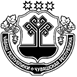 ЧУВАШСКАЯ РЕСПУБЛИКАШУМЕРЛИНСКИЙ  РАЙОНМАКАРИН ЯЛ ПОСЕЛЕНИЙĚН АДМИНИСТРАЦИЙĚ ХУШУ«24» август  2018  46 № Тури Макарин ялě АДМИНИСТРАЦИЯМАГАРИНСКОГО СЕЛЬСКОГО  ПОСЕЛЕНИЯ ПОСТАНОВЛЕНИЕ«24» августа 2018   № 46деревня Верхний Магарин